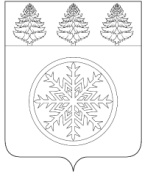 РОССИЙСКАЯ ФЕДЕРАЦИЯИРКУТСКАЯ ОБЛАСТЬАдминистрацияЗиминского городского муниципального образованияП О С Т А Н О В Л Е Н И Еот ___21.03.2019_____                  Зима                                   № _296_О внесении изменений в постановление администрацииот 14.10.2016 № 1627В целях упорядочения размещения и функционирования нестационарных торговых объектов на территории Зиминского городского муниципального образования, создания условий для улучшения организации торгового обслуживания населения, соблюдения прав и законных интересов юридических лиц, индивидуальных предпринимателей, осуществляющих торговую деятельность, руководствуясь пунктом 15 части 1 статьи 16 Федерального закона от 06.10.2003 № 131-ФЗ «Об общих принципах организации местного самоуправления в Российской Федерации», частью 4 статьи 10 Федерального закона от 28.12.2009  № 381-ФЗ «Об основах государственного регулирования торговой деятельности в Российской Федерации», приказом службы потребительского рынка и лицензирования Иркутской области от 20.01.2011 № 3-спр «Об утверждении Порядка разработки и утверждения органами местного самоуправления муниципальных образований Иркутской области схемы размещения нестационарных торговых объектов», статьей 28 Устава Зиминского городского муниципального образования, администрация Зиминского городского муниципального образованияП О С Т А Н О В Л Я Е Т:1. Внести изменения в постановление администрации Зиминского городского муниципального образования от 14.10.2016 № 1627 «Об утверждении схемы размещения нестационарных торговых объектов на территории ЗГМО» (далее – постановление), изложив приложения №№ 1,2 в новой редакции (прилагаются).2. Опубликовать настоящее постановление в общественно–политическом еженедельнике «Новая Приокская правда» и разместить на официальном сайте администрации ЗГМО в информационно - телекоммуникационной сети «Интернет».3. Контроль исполнения настоящего постановления возложить на первого заместителя мэра городского округа.Мэр Зиминского городского муниципального образования							А.Н. КоноваловПервый заместитель мэра городского округа                                             А.В. Гудов«____»__________________2019 г.Управляющий делами администрации                                                        С.В. Потёмкина«____»__________________2019 г.Начальник управления экономической и инвестиционной политики                                                                         Л.В. Степанова«____»__________________2019 г.Председатель комитета имущественных отношений, архитектуры и градостроительства                                                               С.В. Беляевский«____»__________________2019г.Начальник отдела муниципальной собственности и земельных отношений комитета имущественных отношений архитектуры и градостроительства                                           Н.А. Шишлянникова«____»___________________2019 г.Начальник отдела правового обеспечения комитета имущественных отношений, архитектуры и градостроительства                                                                Н.В. Панфилова«____»__________________2019 г.Потапова Светлана Николаевна(39554) 3-13-90Приложение № 1к постановлению администрации Зиминского городского муниципального образования  от «14» октября 2016  № 1627(в редакции постановления администрации ЗГМО от «_21__»___03___2019 № _296_СХЕМАразмещения нестационарных торговых объектов, расположенных на земельных участках, находящихся в муниципальной собственности Зиминского городского муниципального образования, на период с 01.01.2017 г. по 31.12.2019 г.* - торговые объекты, предназначенные для использования субъектами малого и среднего предпринимательства.С.Н. Потапова(39554) 3-13-90№ п/пАдрес расположения (место расположения) нестационарного торгового объектаВид нестационарного торгового объекта (палатка, киоск, автолавка, лоток и другое)Количество нестационарных торговых объектовСпециализация нестационарного торгового объекта (ассортимент реализуемой продукции)Площадь нестационарного торгового объектаПлощадь земельного участкаСобственник земельного участка, на котором расположен нестационарный торговый объектСрок, период размещения нестационарного торгового объекта1234567891.ул. Клименко, 55ВКиоск1Хлеб, хлебобулочные изделия, продовольственные товары15,75 м²15,75 м²ЗГМОс 01.01.2017 по 31.12.20192.ул. Садовая, в районе остановки «Школа № 26»Киоск1Хлеб, хлебобулочные изделия, продовольственные товары12 м²12 м²ЗГМОс 01.01.2017 по 31.12.20193.пересечение улиц Проминского и КуйбышеваКиоск1Хлеб, хлебобулочные изделия, продовольственные товары10 м²10 м²ЗГМОс 01.01.2017 по 31.12.20194.пересечение улиц Мира и ГоголяКиоск*1Товары первой необходимости10 м²10 м²ЗГМОс 01.01.2017 по 31.12.20195.ул. Ленина, 14А, около ТЦ «Ока»Киоск1Хлеб, хлебобулочные изделия, продовольственные товары12 м²12 м²ЗГМОс 01.01.2017 по 31.12.20196.пересечение улиц Клименко и Ленина (ул. Ленина, 1Б)Киоск*1Средства периодической печати, сопутствующие товары16 м²16 м²ЗГМОс 01.01.2017 по 31.12.20197.пересечение улиц Проминского и КуйбышеваКиоск*1Средства периодической печати, сопутствующие товары12 м²12 м²ЗГМОс 01.01.2017 по 31.12.20198.ул. Дачная, 28А,о. Братская протокаПавильон*1Продовольственные товары10 м²10 м²ЗГМОс 01.01.2017 по 31.12.20199.ул. Клименко, 192, рядом с магазином «Альянс»Лоток*1Квас6 м²6 м²ЗГМОс 01.01.2017 по 31.12.201910.В конструкции навеса посадочной платформы автостанции, расположенной по адресу: г. Зима, ул. Клименко, 22Киоск*1Мороженое15 м²15 м²ЗГМО(долгосрочная аренда)с 01.01.2017 по 31.12.201911.ул. Калинина, 90А, в районе остановки «ЦРБ»Остановочный комплекс-павильон*1Продовольственные товары, средства массовой информации24 м²24 м²ЗГМОс 01.01.2017 по 31.12.201912.ул. Московский тракт, 37Б в районе остановки «магазин «Рассвет»Остановочный комплекс-павильон*1Продовольственные товары30 м²30 м²ЗГМОс 01.01.2017 по 31.12.201913.ул. Садовая, 37Б (в районе центрального входа в Парк Победы) Лоток*1Квас6 м²6 м²ЗГМОс 01.05.2018 по 30.09.2018с 01.05.2019 по 30.09.201914.ул. 5-ой Армии, 61 «Е»Остановочный комплекс-павильон*1Продовольственные товары21 м²21 м²ЗГМОс 01.01.2017 по 31.12.201915.ул. Халтурина, 13АКиоск*1Продовольственные товары15 м²15 м²ЗГМОс 01.01.2017 по 31.12.201916.ул. Ленина, 1, рядом с ТЦ «Комфорт»Лоток*1Квас6 м²6 м²ЗГМОс 01.05.2017 по 30.09.2017с 01.05.2018 по 30.09.2018с 01.05.2019 по 30.09.201917.микрорайон «Ангарский», 1А, рядом с территорией гостиницыЛоток*1Квас6 м²6 м²ЗГМОс 01.05.2017 по 30.09.2017с 01.05.2018 по 30.09.2018с 01.05.2019 по 30.09.201918.ул. Лазо, 27, рядом с магазином «Маяк»Лоток*1Квас6 м²6 м²ЗГМОс 01.05.2017 по 30.09.2017с 01.05.2018 по 30.09.2018с 01.05.2019 по 30.09.201919.ул. Московский тракт, 37, рядом с магазином «Рассвет»Лоток*1Квас6 м²6 м²ЗГМОс 01.05.2017 по 30.09.2017с 01.05.2018 по 30.09.2018с 01.05.2019 по 30.09.201920.ул. Космонавтов, 78, возле ТК «Владимирский»Лоток*1Квас6 м²6 м²ЗГМОс 01.05.2017 по 30.09.2017с 01.05.2018 по 30.09.2018с 01.05.2019 по 30.09.201921.Пересечение улиц Октябрьская и ТургеневаЛоток*1Квас6 м²6 м²ЗГМОс 01.05.2017 по 30.09.2017с 01.05.2018 по 30.09.2018с 01.05.2019 по 30.09.201922.м-н «Ангарский, 10, возле магазина «Хлеб-Соль»Лоток*1Квас6 м²6 м²ЗГМОс 01.05.2017 по 30.09.2017с 01.05.2018 по 30.09.2018с 01.05.2019 по 30.09.201923.ул. Калинина, 42 возле магазина «Тройка»Лоток*1Квас6 м²6 м²ЗГМОс 01.05.2017 по 30.09.2017с 01.05.2018 по 30.09.2018с 01.05.2019 по 30.09.201924.ул. Ленина, 10, рядом с МБОУ дополнительного образования детей «Зиминский дом детского творчества» Лоток*1Квас6 м²6 м²ЗГМОс 01.05.2018 по 30.09.2018с 01.05.2019 по 30.09.201925.ул. Куйбышева, 96 рядом с магазином «Сибирь»Лоток*1Квас6 м²6 м²ЗГМОс 01.05.2017 по 30.09.2017с 01.05.2018 по 30.09.2018с 01.05.2019 по 30.09.201926.ул. Фёдорова, 2А, возле магазина «Баргузин»Лоток*1Квас6 м²6 м²ЗГМОс 01.05.2017 по 30.09.2017с 01.05.2018 по 30.09.2018с 01.05.2019 по 30.09.201927.пер. Коммунальный, 4 возле ТК «Центральный»Лоток*1Квас6 м²6 м²ЗГМОс 01.05.2017 по 30.09.2017с 01.05.2018 по 30.09.2018с 01.05.2019 по 30.09.201928. ул. Клименко, 22, рядом с территорией автостанцииЛоток*1Квас6 м²6 м²ЗГМОс 01.05.2017 по 30.09.2017с 01.05.2018 по 30.09.2018с 01.05.2019 по 30.09.201929.ул. Клименко, 16А, рядом с магазином «Ваш любимый»Лоток*1Квас6 м²6 м²ЗГМОс 01.05.2017 по 30.09.2017с 01.05.2018 по 30.09.2018с 01.05.2019 по 30.09.201930.ул. Краснопартизанская, 162, рядом с магазином «Дуэт»Лоток*1Квас6 м²6 м²ЗГМОс 01.05.2017 по 30.09.2017с 01.05.2018 по 30.09.2018с 01.05.2019 по 30.09.201931.ул. 40 лет Победы, 4 «А»Киоск*1Продовольственные товары20 м²20 м²ЗГМОс 01.01.2017 по 31.12.201932.мкр. Ангарский, 10, напротив магазина «Хлеб-Соль»торговые прилавки с навесами1Продукция растениеводства, произведенная гражданами, ведущими крестьянские (фермерские) хозяйства, личные подсобные хозяйства или занимающихся садоводством, огородничествомНе менее6 м²Не менее6 м²ЗГМОс 01.01.2017 по 31.12.201933.ул. Лазо, 27, напротив магазина «Маяк»торговые прилавки с навесами1Продукция растениеводства, произведенная гражданами, ведущими крестьянские (фермерские) хозяйства, личные подсобные хозяйства или занимающихся садоводством, огородничествомНе менее6 м²Не менее6 м²ЗГМОс 01.01.2017 по 31.12.201934.пересечение улиц Проминского и Куйбышеваторговые прилавки с навесами1Продукция растениеводства, произведенная гражданами, ведущими крестьянские (фермерские) хозяйства, личные подсобные хозяйства или занимающихся садоводством, огородничествомНе менее6 м²Не менее6 м²ЗГМОс 01.01.2017 по 31.12.201935.ул. Московский тракт, 37около магазина «Рассвет»торговые прилавки с навесами1Продукция растениеводства, произведенная гражданами, ведущими крестьянские (фермерские) хозяйства, личные подсобные хозяйства или занимающихся садоводством, огородничествомНе менее6 м²Не менее6 м²ЗГМОс 01.01.2017 по 31.12.201936.ул. Ангарская, 5, рядом с магазином № 26 ОАО «Зиминский хлбозавод»торговые прилавки с навесами1Продукция растениеводства, произведенная гражданами, ведущими крестьянские (фермерские) хозяйства, личные подсобные хозяйства или занимающихся садоводством, огородничествомНе менее6 м²Не менее6 м²ЗГМОс 01.01.2017 по 31.12.201937.ул. Калинина, 88, рядом с территорией ОГБУЗ «ЗГБ»Киоск*1Овощи, фрукты20 м²20 м²ЗГМОс 01.01.2017 по 31.12.201938.В конструкции навеса  посадочной платформы автостанции, расположенной по адресу: г. Зима, ул. Клименко, 22Киоск*1Средства периодической печати, сопутствующие товары15 м²15 м²ЗГМО (долгосрочная аренда)с 01.01.2017 по 31.12.201939.о. Братская протока, в районе ул. Фурманова, 23,Объект мобильной торговли*1Продовольственные товары первой необходимости5 м²5 м²ЗГМОс 01.01.2017 по 31.12.201940.пер. Больничный, 1А, возле магазина № 52Палатка*1Продовольственные товары (овощи-фрукты)10 м210 м2ЗГМОс 15.04.2017 по 15.10.2017с 15.04.2018 по 15.10.2018с 15.04.2019 по 15.10.201941.пересечение улиц Проминского и КуйбышеваПалатка*1Продовольственные товары (овощи-фрукты)10 м210 м2ЗГМОс 15.04.2017 по 15.10.2017с 15.04.2018 по 15.10.2018с 15.04.2019 по 15.10.201942.ул. Ангарская, 5, рядом с магазином № 26Палатка*1Продовольственные товары (овощи-фрукты)10 м210 м2ЗГМОс 15.04.2017 по 15.10.2017с 15.04.2018 по 15.10.2018с 15.04.2019 по 15.10.201943Садово-дачные объединения(«Радуга», «Росинка», «Луч», «Черемушки», «Вишня», «Степное», «Березка», «Надежда» - за мкр. «Ангарский»;«Локомотив» - р-н п. 2 Строитель;«Ромашка» - р-н ЖБИ;«Ока» - о. Шехолай;«Мичуринец» - о. МуринскийКиоск либо павильон*по 1 на каждом(всего – 12)Товары первой необходимостиНе менее6 м²Не менее6 м²ЗГМОс 01.05.2017 по 31.10.2017с 01.05.2018 по 31.10.2018с 01.05.2019 по 31.10.201944.п. КирзаводПавильон*1Продовольственные товарыНе менее6 м²Не менее6 м²ЗГМОс 01.01.2017 по 31.12.201945.Микрорайон «Ангарский», в районе детской площадкиПалатка*1Приготовление и/или продажа пищи, готовой к употреблению6 м²6 м²ЗГМОс 01.05.2017 по 30.09.2017с 01.05.2018 по 30.09.2018с 01.05.2019 по 30.09.201946.ул. Садовая, 37Б, Парк ПобедыПалатка*1Приготовление и/или продажа пищи, готовой к употреблению6 м²6 м²ЗГМОс 01.05.2017 по 30.09.2017с 01.05.2018 по 30.09.2018с 01.05.2019 по 30.09.201947.ул. Клименко, 192, рядом с магазином «Альянс»Палатка*1Приготовление и/или продажа пищи, готовой к употреблению6 м²6 м²ЗГМОс 01.05.2017 по 30.09.2017с 01.05.2018 по 30.09.2018с 01.05.2019 по 30.09.201948.ул. Клименко, 22, рядом со зданием автостанции, справа от центрального входаЛоток*1Приготовление и/или продажа пищи, готовой к употреблению(попкорн)4 м24 м2ЗГМО (долгосрочная аренда)с 01.05.2018 по 30.09.2018с 01.05.2019 по 30.09.201949.ул. Клименко, 22, рядом со зданием автостанции, справа от центрального входаЛоток*1Квас 4 м24 м2ЗГМО (долгосрочная аренда)с 01.05.2018 по 30.09.2018с 01.05.2019 по 30.09.201950.ул. Клименко, 22, рядом со зданием автостанции, справа от центрального входаЛоток*1Мороженое 4 м24 м2ЗГМО (долгосрочная аренда)с 01.05.2018 по 30.09.2018с 01.05.2019 по 30.09.201951.мкр. Ангарский, 10, напротив магазина «Хлеб-Соль»Павильон*1Продовольственные товары (продукция мясопереработки)30 м230 м2ЗГМОс 01.03.2019по 31.12.21952.мкр. Ангарский, 10, напротив магазина «Хлеб-Соль»Павильон1Продовольственные товары (хлеб, хлебобулочная продукция)30 м230 м2ЗГМОс 01.03.2019по 31.12.21953.пересечение улиц Проминского и КуйбышеваЛоток*2Искусственные цветы6 м26 м2ЗГМОс 01.04.2019 по 10.05.201954.ул. Клименко, 192, рядом с магазином «Альянс»Лоток*2Искусственные цветы6 м26 м2ЗГМОс 01.04.2019 по 10.05.201955.ул. Калинина, 88, рядом с территорией ОГБУЗ «ЗГБ»Лоток*2Искусственные цветы6 м26 м2ЗГМОс 01.04.2019 по 10.05.201956.Пересечение улиц Октябрьская и ТургеневаЛоток*2Искусственные цветы6 м26 м2ЗГМОс 01.04.2019 по 10.05.201957.мкр. Ангарский, 10, напротив магазина «Хлеб-Соль»Лоток*2Искусственные цветы6 м26 м2ЗГМОс 01.04.2019 по 10.05.201958.ул. Московский тракт, 37около магазина «Рассвет»Лоток*2Искусственные цветы6 м26 м2ЗГМОс 01.04.2019 по 10.05.201959.ул. Лазо, 27, напротив магазина «Маяк»Лоток*2Искусственные цветы6 м26 м2ЗГМОс 01.04.2019 по 10.05.2019ВСЕГО:77из них для субъектов МСП67